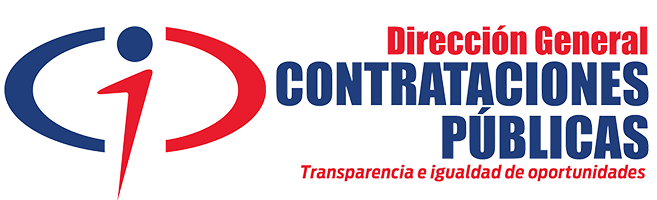 Dirección General de Contrataciones PúblicasEstadística Oficina Acceso a la Información Pública (OAI)Cuarto Trimestre/ 2019Total de solicitudes: 74Solicitudes Atendidas por temas, asuntos, interés del o la solicitanteCantidadBase Legal (Solicitudes de Leyes)45Incompleta2Registro de Proveedores11Depto. Monitoreo y Estadísticas4Depto. Investigación y Reclamos4Depto. Políticas Normas y Procedimientos4Solicitudes de Opinión 1Condición OcupacionalCantidadEmpleado Privado35Servidores Públicos35Estudiante4Abogado/aEdadCantidadEntre 15-245Entre 24-3420Entre 35-4422Entre 45-541355 en adelante 2Sin especificar12Medio de Recepción de la SolicitudCantidadSAIP25Personal49SexoCantidadFemenino31Masculino43